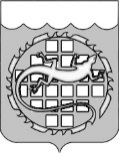 СОБРАНИЕ ДЕПУТАТОВ ОЗЕРСКОГО ГОРОДСКОГО ОКРУГАЧЕЛЯБИНСКОЙ ОБЛАСТИРЕШЕНИЕО внесении изменений в решение Собрания депутатов Озерского городского округа от 18.12.2013 № 211 «Об Уполномоченном органе на определение поставщиков (подрядчиков, исполнителей) для заказчиков Озерского городского округа»	Собрание депутатов Озерского городского округа РЕШАЕТ:1. Внести в решение Собрания депутатов Озерского городского округа от 18.12.2013 № 211 «Об Уполномоченном органе на определение поставщиков (подрядчиков, исполнителей) для заказчиков Озерского городского округа» (с изменениями от 28.04.2022 № 84) следующие изменения:	1) в Порядке взаимодействия заказчиков Озерского городского округа с Уполномоченным органом на определение поставщиков (подрядчиков, исполнителей) (Приложение 1):          а) в пункте 3 слова «открытых конкурсов в электронной форме (электронных конкурсов)» и «запросов котировок в электронной форме (электронных запросов котировок)» исключить;б)  пункт 14 изложить в следующей редакции: «14. Уполномоченный орган осуществляет необходимые действия по определению поставщика (подрядчика, исполнителя) путем проведения открытых аукционов в электронной форме (электронных аукционов) в порядке, установленном Федеральным законом. Заказчики самостоятельно осуществляют необходимые действия по определению поставщика (подрядчика, исполнителя) конкурентными способами путем проведения открытых конкурсов в электронной форме (электронных конкурсов) и запросов котировок в электронной форме (электронных запросов котировок) с соблюдением требований Федерального закона в случае выбора указанных конкурентных способов осуществления закупки.»2) в Порядке разграничения полномочий Уполномоченного органа и заказчиков Озерского городского округа (Приложение 2):а)  строку 7 графы 2 «Полномочия» дополнить словами «, об обеспечении гарантийных обязательств»;б) строки 14, 16, 17, 18, 19, 22 графы 3 «Субъект реализации полномочий» дополнить словами «или Заказчик (в зависимости от выбранного способа осуществления закупки)».	2. Настоящее решение вступает в силу со дня его официального опубликования.3. Опубликовать настоящее решение в газете «Озерский вестник» и разместить на официальном сайте органов местного самоуправления в информационно-телекоммуникационной сети «Интернет».Председатель Собрания депутатов Озерского городского округа 				С.Н. ГергенрейдерГлаваОзерского городского округа						Е.Ю. Щербаков№